Sankryžos transporto srautų pasiskirstymo lapas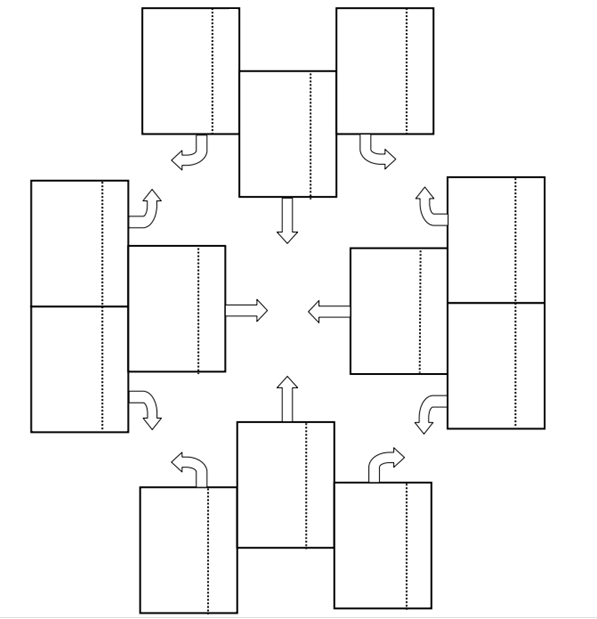 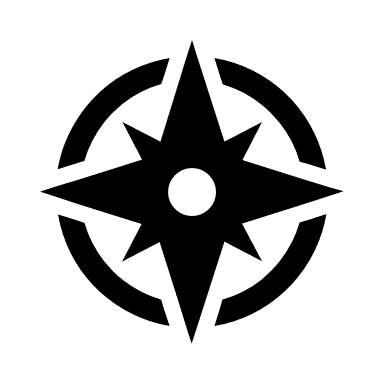 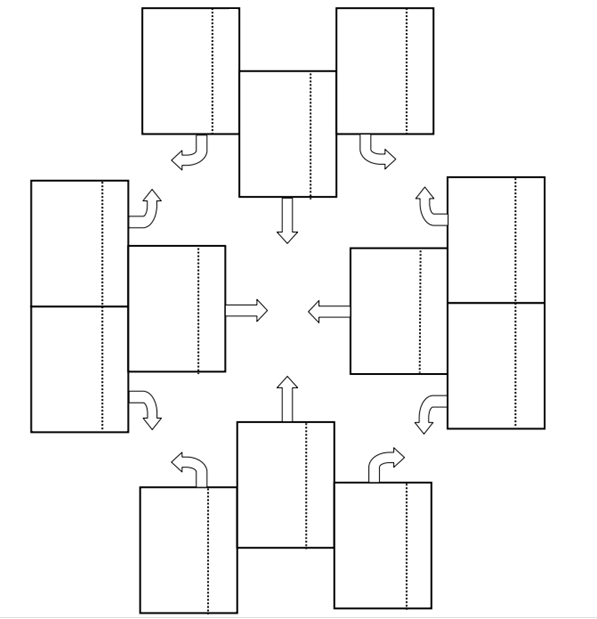 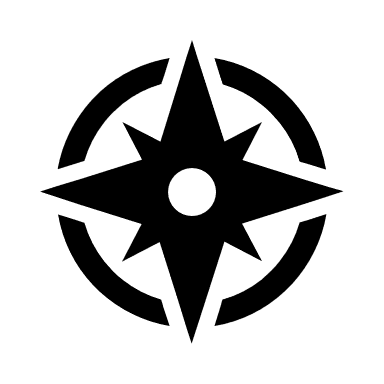 Sankryžos pėsčiųjų srautų pasiskirstymo lapas Tiriamos sankryžos pavadinimas: Tiriamos sankryžos pavadinimas: Šiaurės/Pietų gatvė:Data:Rytų/Vakarų gatvė:Skaičiavimo pradžia:Tyrėjas:Skaičiavimo pabaiga:Tiriamos sankryžos pavadinimas: Tiriamos sankryžos pavadinimas: Šiaurės/Pietų gatvė:Data:Rytų/Vakarų gatvė:Skaičiavimo pradžia:Tyrėjas:Skaičiavimo pabaiga: